Cooperative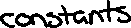 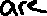 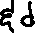 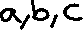 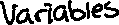 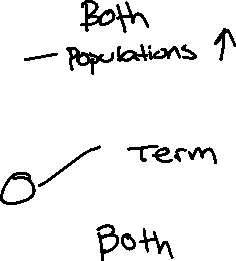 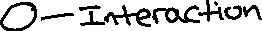 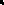 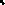 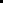 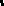 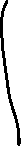 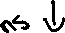 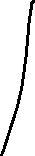 Competitive 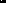 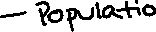 Predator-Prey                         or       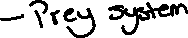 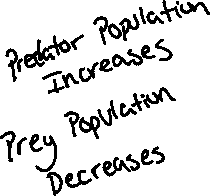 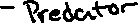 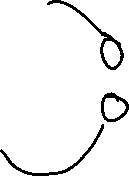 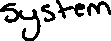 Higher Degree Terms 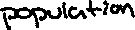 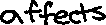 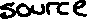 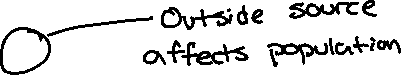 Outside source can affect one or both systems and you must identify which population it affects You must also identify if it is a competitive, cooperative or predator-prey type of systemAnother way to write it 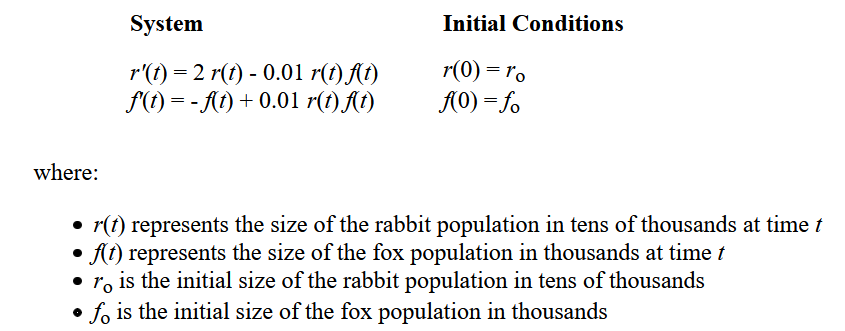 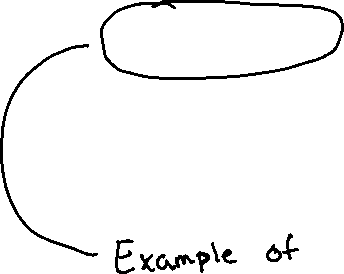 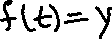 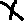 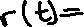 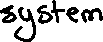 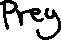 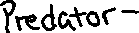 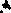 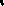 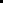 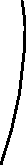 